QUESTIONÁRIOI IDENTIFICAÇÃONome Completo _________________________________________________________email:_________________________Telefone:______________Celular: ____________II DADOS SOCIODEMOGRÁFICOS Turma/Ano de conclusão da graduação: ______________________________________.Endereço residencial: ____________________________________________________.Cidade: _______________________________________________________________.Sexo      Masculino      FemininoIdade      17-22 anos      23-28 anos           29-34 anos      35-40 anos      Acima de 41anosEstado Civil      Solteiro (a)      Casado (a)      Viúvo (a)           Separado (a) /Desquitado (a)      Divorciado (a)III INSERÇÃO NO MERCADO DE TRABALHO01. Atualmente você está:      Empregado      Em trabalho temporário      Trabalhando em negócio próprio      Desempregado02. Você está trabalhando em seu campo de formação profissional?       Sim      Não03. Caso você esteja trabalhando em seu campo de formação, qual o nome da(s) empresa(s) em que está trabalhando:Empresa 1: Nome / Cargo / Município _______________________________________ Empresa 2: Nome / Cargo / Município _______________________________________ Como você obteve seu emprego atual?      Por concurso público      Por efetivação de estágio      Por seleção de currículo      Por indicação de pessoas influentes      A pergunta não se aplica a minha situação atual04. Caso você não esteja trabalhando em sua área de formação, selecione das opções abaixo, aquela que melhor reflete o principal motivo pelo qual você não exerce atividade profissional na sua área de formação é:      Mercado de trabalho saturado      Encontrou melhor oportunidade em outra área      Falta de preparo durante a vida acadêmica      Outros: _______________________________________________________________05. Quanto tempo houve entre término do seu curso e o início de sua atividade profissional, ou seja, primeiro emprego na sua área de formação?      Em até 6 meses      De 6 meses até 1 ano      De 01 a 02 anos      Mais de 02 anos06. Em que tipo de organização você exerce a sua atividade profissional?      Empresa própria      Empresa privada      De maneira autônoma      Serviço público      Outros: ______________________________________________________________07. Somando toda a (s) sua (s) renda (s) como profissional, no seu campo de formação, indique sua renda salarial:      Até 1.500,00      De 1.500,00 a 2.000,00      De 2.000,00 a 3.000,00      De 3.000,00 a 5.000,00      Acima de 5.000,00 08. Quando assumiu o seu primeiro emprego, após a formação, você se achava preparado para o mercado de trabalho?      Sim      Não09. Caso você tenha respondido negativamente à questão anterior, assinale entre as opções abaixo relacionadas, as possíveis razões para o seu despreparo:      Currículo desatualizado      Ausência da articulação entre teoria e prática      Falta de indicação de referencial teórico      Ausência de disciplinas na área de técnica      Ausência/insuficiência de estágios na área      Falta de empenho pessoal durante os estudos10. Na escala de Likert, qual a sua satisfação na sua situação profissional atual?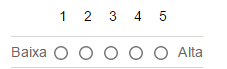 10. Considerando em uma escala de 1 a 5, em que 1 é muito insatisfeito e 5 é muito satisfeito, como você avalia seu nível de satisfação com sua situação profissional atual?      1 (Muito insatisfeito)      2      3      4      5 (Muito satisfeito)11. De acordo com sua visão, qual sua perspectiva para o futuro de sua profissão?      Ótima      Boa      Razoável      Desanimadora      Não tenho condições de avaliarIV TRAJETÓRIA ACADÊMICA12. Você concluiu o seu curso no tempo previsto?      Sim      Não13. Caso não tenha concluído o seu curso no tempo previsto, indique o tempo de duração de seu curso:      Até 6 anos      Mais de 6 anos14. Durante sua graduação você exerceu alguma atividade extracurricular? Pode marcar mais de uma alternativa.      Bolsa de Iniciação Científica (Voluntária ou Remunerada)      Estágio Extracurricular (Voluntário ou Remunerado)      Grupo de Pesquisa      Monitoria      Projeto de Extensão15. Na escala de Likert, qual o grau de satisfação você atribui ao seu curso de graduação?15. Considerando em uma escala de 1 a 5, em que 1 é muito insatisfeito e 5 é muito satisfeito, como você avalia seu nível de satisfação com o curso de graduação concluído nesta instituição?      1 (Muito insatisfeito)      2      3      4      5 (Muito satisfeito)V DESENVOLVIMENTO PROFISSIONAL16. Possui alguma Pós-Graduação?      Sim      Não17. Se positivo na pergunta anterior, qual o tipo de sua especialização pós-graduação? Concluído ou em andamento.      Lato Sensu – Especialização          Stricto Sensu – Mestrado      Stricto Sensu – Doutorado18. Qual a especialização que você possui ou está cursando e em qual instituição?Ex Especialização em Saúde Pública - Faculdades INTA (2015) __________________________________________________________19. Caso não tenha especialização, pretende fazer alguma nos próximos 6 meses?      Sim      Não20. Qual a Pós-graduação que você deseja fazer?